             (отметка об ознакомлении)___________________________________________(должность, Ф.И.О. представителя нанимателя)______________________________(должность, Ф.И.О. муниципального служащего)УВЕДОМЛЕНИЕ о намерении выполнять иную оплачиваемую работу(о выполнении иной оплачиваемой работы)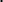 В соответствии с частью 2 статьи 11 Федерального закона от 02.03.2007 № 25-ФЗ «О муниципальной службе в Российской Федерации» уведомляю о намерении выполнять (о выполнении) с «___» _______________20___г. по «___» ______________20___г. оплачиваемую деятельность:_____________________________________________________________________(указывается: документ в соответствии с которым будет выполняться (выполняется) иная оплачиваемая________________________________________________________________________________работа (трудовой договор, гражданско-правово договор); полное наименование организации (фамилия, имя,________________________________________________________________________________________________отчество (при наличии) индивидуального предпринимателя или физического лица), с которой (которым)будет заключен (заключен) договор о выполнении иной оплачиваемой работы и ее (его) адрес;____________________________________________________________________предполагаемый (установленный) режим рабочего времени; характер выполняемой работы (педагогическая,____________________________________________________________________научная, творческая или иная деятельность; наименование должности, основные обязанности (содержание____________________________________________________________________обязательств), тематику выполняемой работы (в том числе наименование предмета преподавания, темы____________________________________________________________________лекций, научно-исследовательской работы и т.п.); условия оплаты труда (стоимость услуг); иные сведения)Приложение (при наличии):___________________________________________ (копия документа, в соответствии с которым будет выполняться (выполняется) иная оплачиваемая работа (трудовой договор, гражданско-правовой договор)Выполнение указанной работы не повлечет за собой возникновение конфликта интересов.При выполнении указанной работы обязуюсь соблюдать запреты и требования, предусмотренные статьями 14 и 14.2 Федерального закона от 02.03.2007 № 25-ФЗ «О муниципальной службе в Российской Федерации».«___» _________20___г.        ___________________	     _________________	Регистрационный номер в журнале регистрации уведомлений: _____________«___» _________20___г.	_______________	_____	     __________________